Всероссийский конкурс среди общеобразовательных организаций на лучшую организацию работы по этнокультурному образованию                                                    « Аулак өй » _Второвагайская средняя общеобразовательная                                            школа, филиал муниципального автономного общеобразовательного учреждения Бегишевская средняя общеобразовательная школа Вагайского района тюменской области___________________с. Второвагайское, 2021 годСодержание.Пояснительная записка1.1. Наименование  конкурсной работы                                                               1.2. Целевая аудитория обучающихся, на которых рассчитана конкурсная работа                                                                                                                    1.3. Роль и место конкурсной работы в системе работы                                                                   1.4. Цель проекта                                                                            1.5. Планируемые результаты                                                                              1.6. Форма проведения1.7. Используемые педагогические технологии, методы, приемы1.8. Ресурсы, используемые при подготовке и проведении конкурсной работы2. Основная часть (описание хода подготовки и проведения конкурсной работы, раскрывающее его содержание)3. Заключение4. Список источников1.1. Наименование конкурсной работы.Наша конкурсная работа названа «Аулак өй». «Аулак өй» в переводе на русский язык означает «свободный дом». В начале прошлого столетия термин «аулак» приобрел значение гуляний и развлечений молодежи, которые проводились в доме односельчан во время отсутствия хозяев. Первоначально, очевидно, это были коллективные собрания девушек для выполнения совместной работы: прядение пряжи, шитье или вязание. В перерыве между работой, девушки пили чай, играли в национальные игры и танцевали. Важность такой коммуникации заключалось в том, что происходила передача опыта и навыков молодому поколению, осуществлялось воспитание молодежи, передача народных традиций и обычаев из поколения в поколение.В современной ситуации, когда интенсивно происходят процессы глобализации, возникла объективная необходимость вернуть эти традиции в среду молодежи. Также им будет интересен обычай «Аулак өй», так как здесь можно познакомиться девушкам и юношам. Многие пары нашли друг друга во время таких гуляний.1.2. Целевая аудитория обучающихся, на которых рассчитана конкурсная работа. Конкурсная работа рассчитана на обучающихся 13-16 лет.1.3 Роль и место конкурсной работы в системе работы. Основной целью работы является знакомство подростков с татарскими национальными   посиделками – аулак  өй. Для ее реализации поставлены следующие задачи:                                                                                                                                                                                   Воспитание интереса и уважения к татарскому народу и обычаям.Повышение активности родителей и детей к изучению и уважению национальной культуры родного края и других народов.Развивать умение инсценировать песни и совершенствовать танцевальные движения; формировать и развивать творческие, актерские способности.Привить любовь к народным праздникам, традициям и обычаям.Изучить игры, проводимые в "Аулак өй ".Осуществить инсценировку.Продуктом реализации конкурсной работы является театрализованное представление национального татарского праздника «Аулак өй».1.4Цель проектаЦель - Формирование толерантного отношения к разным национальностям посредством изучения традиций и культуры своего народа. Познакомить молодежь с татарскими народными посиделками – аулак өй.      Задачи проектаВоспитывать интерес и уважение к татарскому народу и обычаям.Повышение активности родителей и детей к изучению и уважению национальной культуры родного края и других народов.Развивать умение инсценировать песни и совершенствовать танцевальные движения.Привить любовь к народным праздникам, традициям и обычаям.Изучить игры, проводимые в "Аулак өй ".Сделать по этой теме презентацию. Планируемые результаты . В результате реализации нашего проекта у разновозрастной аудитории возникает интерес к традициям и обычаям празднования национального татарского праздника – «Аулак ой».На сайте школы все желающие могут познакомиться с традициями этого обычая.Вовлечение в народные игры молодежь, детей и взрослых оставит массу впечатлений, и запомниться зрителям, а значит, будет способствовать развитию их интереса к обычаям и традициям.Особенности реализации.Выявление на возможно ранних ступнях обучения способностей обучающихся к творчеству, актерского мастерства и их развитие;Наряду с традиционными  формами обучения широкое использование инновационных технологий посредством использования метода проектов;Обеспечение реализации интересов, способностей и потребностей учащихся через систему внеурочной деятельности;  Совершенствование профессионального мастерства педагогов родного языка и литературы в результате функционирования новой модели внеурочной воспитательной работы;Организация творческого поиска, постоянная рефлексия и анализ воспитательной работы в рамках данного проекта.                                                                      Каких-либо специальных требований или иных условий реализации проекта «Аулак өй» не требуется.1.6 Форма проведения: Конкурсное игровое театрализованное представление.1.7 Используемые педагогические технологии, методы, приемы.В рамках реализации проекта «Аулак өй» использовали следующие технологии:- игровая технология, -технология коллективного творческого дела, -технология проектной деятельности, -личностно-ориентированная технология. Наиболее эффективные методы, которые применялись в процессе реализации проекта. -наглядный метод-метод воспитывающих ситуаций-практический метод-словесный методДля решения поставленных задач применяются следующие активные формы работы:-сюжетно-ролевые игры;-загадки;-беседы;-сочинение историй;-танцы, песни;1.8. Ресурсы, используемые при подготовке и проведении конкурсной работы. Кадровые: учителя, родители, учащиеся.Информационные: интернет-порталы, методическая литература.Учебно-методические: пособия, наглядный материал.2. Основная часть (описание хода подготовки и проведения конкурсной работы, раскрывающее его содержание)Оформление зала:На сцене убранство деревенской избы: стены украшены изделиями татарского декоративно – прикладного творчества; на столе – узорчатая скатерть, самовар, чашки; вдоль стены стоят лавки; на полу лежит ковер.Оборудование:Костюмы татарские , два платка. Гармонь, деревянные ложки, бавырсаки, урама, чак – чак.Звучит татарская мелодия.1-я Ведущая: Чем дальше в будущее входим,Тем больше прошлым дорожим.И в старом красоту находим,Хоть новому принадлежим.Добрый день, дорогие друзья!В переводе на русский язык «Аулак өй» означает «дом, в котором устраивают посиделки. Раньше молодые люди часто собирались на посиделки – себя показать и на других посмотреть. Девушки занимались рукоделием – пряли, вязали, вышивали, а ребята плели из лыка лапти, вырезали из дерева разные предметы. Без дела никто не сидел. А уж когда откладывали работу, то веселились от души – плясали, пели, шутили.Сегодня мы вас приглашаем на посиделки.Открывается занавес.  На сцену выходят юноша и девушка в татарских  костюмах с бавырсаками и чак – чаком.1-й Ведущий: Мое село…Моя земля и небо.Моя любовь,Мой соловьинный край.Мне жаль того,Кто здесь ни разу не был.           Мне жаль того, кому не пел курай. 2-й Ведущий: Лучистое солнце не делим на части.И вечную землю нельзя разделить.Но искорку счастьяТы можешь, ты долженЛюбимым друзьям подарить.1-й Ведущий: Эх, сторонушка родная,Дорогая сторона,Здесь повсюду нас встречаетНаших предков старина.2-й Ведущий: Старину мы уважаем.Старину мы бережем.Мы о нашем родном краеПесню звонкую поем.1-й Ведущий: Приезжайте в гости к нам, Очень рады мы гостям.Мы вас чаем угостим,     С нами в пляску пригласим!Ведущие  угощают зрителей бавырсаками, чак – чак и уходят.На сцене убранство деревенской избы: стены украшены изделиями татарского декоративно – прикладного творчества; на столе – узорчатая скатерть, самовар, пиалы; вдоль стены стоят лавки; на полу лежит ковер.На лавках сидят девушки, одетые в татарские костюмы, занимаются рукоделием и тихо поют песню «Шаль вязала». Раздается стук в дверь, и заходят парни. Девушки оставляют рукоделие, приветствуют их.1-й татарский парень: Здравствуйте, девушки!1-я татарская девушка: Здравствуйте, ребята!2-й татарский парень: По улице мы шли, песню звонкую услышали, на огонек зашли.3-й татарский парень: Мы и гостинцев вам к чаю принесли. (Ставят угощения на стол)4-й татарский парень: А чем вы сегодня занимались?  Покажите нам свои работы. (Девушки показывают рукоделие). Так – так, умелые мастерицы – рукодельницы.Приглашаем вас на веселый танец.Исполняется татарский танец «Приглашение»2-я татарская девушка: Раз уж мы все собрались, давайте поиграем!3-я татарская девушка: (весело кричит) Поиграем в игру «Юрта»!Юноша на гармони исполняет татарскую мелодию.Игра «Юрта»Юноши и девушки делятся на две равные группы. Ставят два стула, на которых лежат платки с национальным узором. Все участники игры образуют круг и под музыку исполняют песню:Мы веселые ребята, Соберемся все в кружок.Поиграем, и попляшем,И помчимся на лужок.С окончанием музыки, они быстро бегут к своим стульям, берут платок и натягивают его над головой в виде шатра (крыши), получается юрта.1-я татарская девушка: Проигравшая команда вспомнит пословицы и поговорки. Пословицы:- слово серебро – молчание золото;- выпущенное слово, что птица в полете;- думай дважды, говори раз;- знай много, да говори мало;- коня гонит кнут, а человека – совесть;- на чужбине дороже богатства родная сторона;- кто встал пораньше, ушел подальше;-сделаешь наспех – сделаешь насмех.1-й татарский парень: Мудрые советы, наверное, стоит к ним прислушаться.2-я татарская девушка:  А теперь, гости, сяду рядышком на лавке,Вместе с вами посижу,Загадаю вам загадки,Кто смышленей, погляжу:На полянке девочки в белых распашоночках, в зеленых полушалочках? (Березы).И тянет, и носит, и доход приносит?  (Лошадь)Сестра к брату в гости идет, а он от нее прячется? (Луна и солнце). Чего в сундук не запрешь? (Луч солнца).Что вниз вершиной растет? (Сосулька).Один говорит, двое глядят, двое слушают, что это?  (Рот, глаза, уши).Иголки есть, а шить не умеет. (Еж).4-я татарская девушка: Хорошо наши гости загадки отгадывают, а теперь спойте нам что-нибудь.Играет гармонь. Исполняются частушки.4-я татарская девушка: А теперь, гармонист, сыграй татарскую плясовую «Такмак».1 Ведущий: Все мы живем в многонациональной стране, несмотря на различие языков, обычаев, традиций, нас объединяет стремление жить в мире и согласии, желание быть счастливыми.2 ведущий: Есть в природе нашего народаВечные особые черты,Не берут их годы, ни невзгоды,Ни капризы переменной моды:От души они, от доброты.1 ведущий: Гость, войди! Традиций не нарушим.С ним чайку всегда попьем.Русское – татарское радушьеВсем известно:Хлебосольство и открытый дом!Заключение Таким образом, цель театрализованного игрового мероприятия – распространение знаний о народных обычаях и культуре, погружение в атмосферу народного праздника, вовлечение народные гуляния молодежи и детей.В результате реализации нашего проекта у разновозрастной аудитории возникает интерес к традициям и обычаям празднования национального татарского праздника – «Аулак ой».Вовлечение в народные игры молодежь, детей и взрослых оставит массу впечатлений, и запомниться зрителям, а значит, будет способствовать развитию их интереса к обычаям и традициям.Список источников- татарское устное народное творчество.Приложение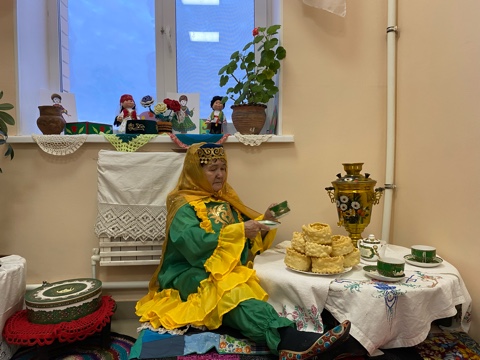 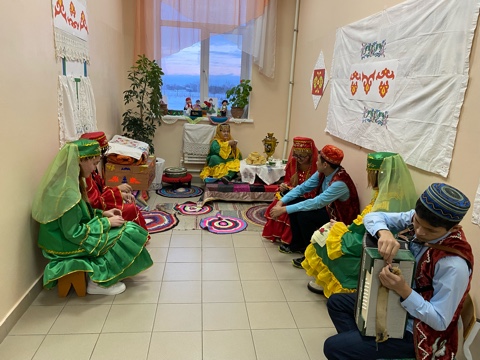 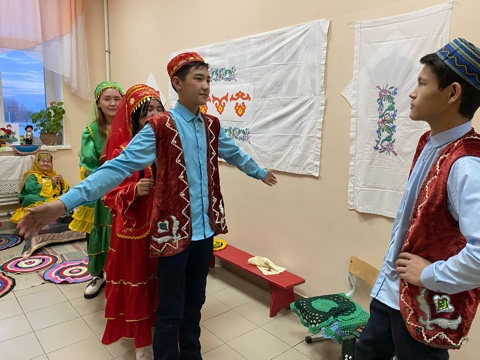 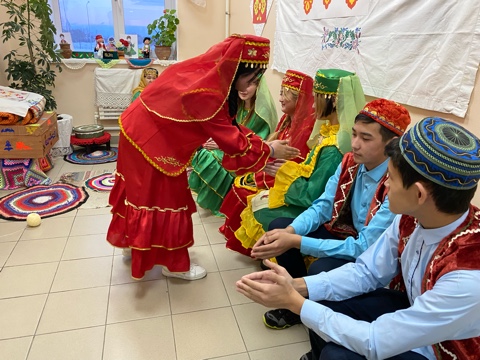 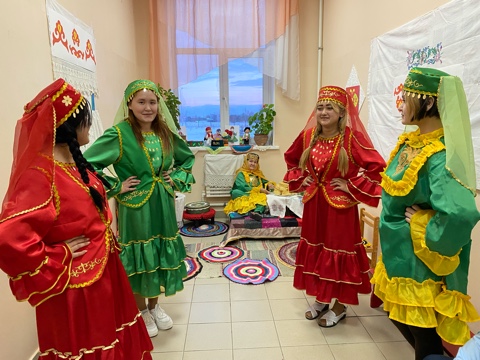 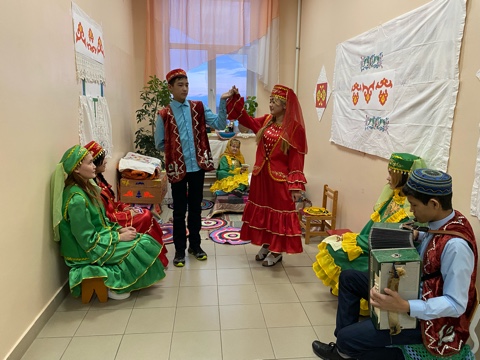 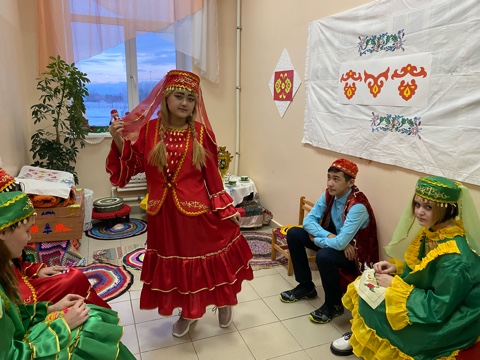 